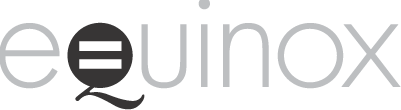 Equinox Publishing LimitedUnit S3, Kelham House3 Lancaster StreetSheffield S3 8AFTel +44 (0)114 272 5957Fax +44 (0)560 345 9046Email journals@equinoxpub.comRegistered in England and Wales No. 04721694  - VAT No. GB 820 5066 61Returned Journals PolicyFor Societies Who Manage Their Own MembershipDue to very high printing and postal costs, Equinox can no longer bear the cost of re sending returned copies for societies who manage their own membership. We have an increasing number of returns due to wrong/inaccurate addresses or members moving away and not informing the society.To help combat this problem, we will send three copies of each issue to the membership coordinator so that they can manage returns. We will forward all return information as we receive them.From 2014, the cost for Equinox to re send returned journals will be £8 per issue which includes printing, packaging and delivery.